Памятка.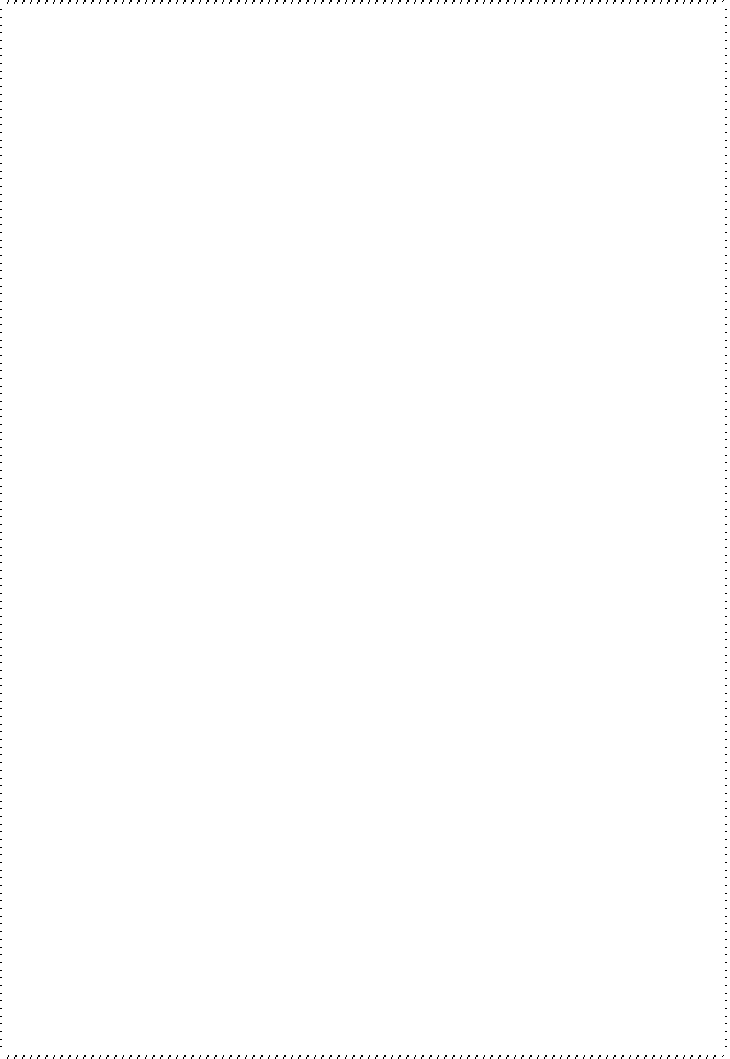  Правила безопасности на льду.При нахождении на водоеме, покрытом льдом необходимо соблюдать следующие меры предосторожности:При переходе водоема по льду необходимо пользоваться оборудованными ледовыми переправами или проложенными тропами, а при их отсутствии следует наметить маршрут и убедиться в прочности льда с помощью палки.Категорически запрещается проверять прочность льда ударами ноги.Во время движения по льду следует обращать внимание на его поверхность, обходить опасные места и участки, покрытые толстым слоем снега.Особую осторожность необходимо проявлять в местах, где быстрое течение, родники, кусты и трава, выступающие на поверхность, ручьи, впадающие в водоем и т.п.Безопасным для перехода считается лед с зеленоватым оттенком и толщиной не менее 7 см.При переходе по льду необходимо следовать друг за другом на расстоянии 5- 6 метров.Перевозить малогабаритные, но тяжелые грузы на санях или другихприспособлениях с возможно большей площадью опоры на поверхность льда.Кататься на коньках можно только при толщине льда не менее 12 см., а при массовом катании – не менее 25 см.При переходе водоема по льду на лыжах следует отстегнуть крепления лыж и снять петли лыжных палок с кистей рук. Если имеются рюкзак или ранец, необходимо их взять на одно плечо. Расстояние между лыжниками должно быть 5-6 метров.Во время рыбной ловли нельзя пробивать много лунок на ограниченной площади, прыгать и бегать по льду, собираться большими группами.Рекомендуется иметь с собой шнур длинной 12-15 метров, на одном конце которого закреплен груз весом 400-500 грамм, на другом завязана петля. Правила поведения на льду:Не выходите на тонкий, не окрепший лед.Не приближайтесь к промоинам, трещинам, прорубям на льду.Не скатывайтесь на санках, лыжах с крутых берегов на тонкий лед.Не переходите водоем по льду в запрещенных местах.Не выходите на лед в темное время суток и при плохой видимости.Не выезжайте на лед на мотоциклах, автомобилях вне переправ.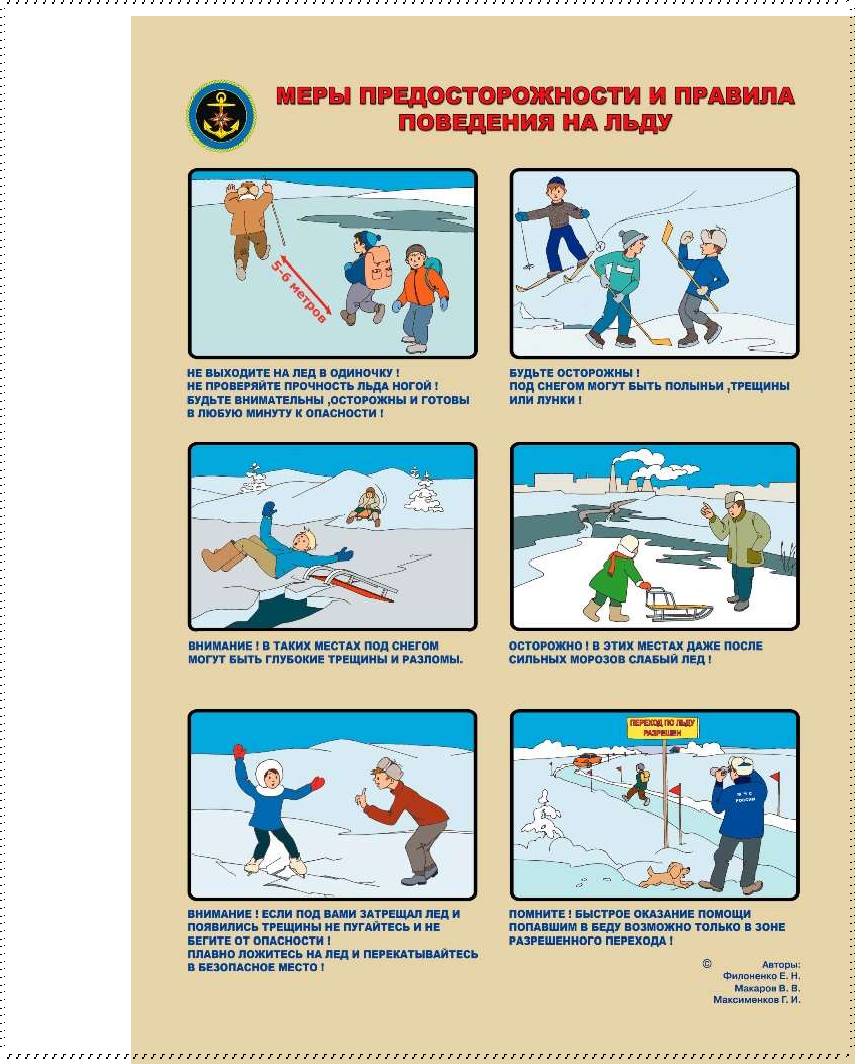  Самоспасение на льду Если помощь должны оказать вы:Памятка.К месту пролома во льду не подходите стоя, а приближайтесь ползком наживоте с раскинутыми в стороны руками и ногами, лучше опираться на лыжи, доску.Приблизившись к пострадавшему на достаточное расстояние, бросьте емуодин конец веревки, троса, ремня, связанные темляками лыжные палки, шарф, куртку, брюки и т. П.Деревянные предметы: жердь, доску, лыжи, лестницу толкайте по льду до места провала.Как только потерпевший схватился за поданный предмет, следует без резких движений тянуть его ползком.В группе людей помощь утопающему оказывается только одним, в крайнем случае двумя людьми. Скопление людей в одном месте на краю льда опасно. При отсутствии средств спасения можно нескольким (наиболее легким)людям лечь на лед цепочкой (друг за другом), удерживая ноги, ползком продвигаться к полынье, помочь пострадавшему.Спасенного из воды человека немедленно переодеть( по возможности) в сухую одежду и обувь, или отжать мокрую одежду. Дать поесть сладкого (сахар, варенье, шоколад, и т.п.). Заставить активно двигаться (присесть, взмахивать руками, растереть лицо и шею), чтобы быстрее согреться «изнутри». На берегу разжечь костер, укрыть в палатке (снежном убежище и т.п.).Условия успешного самоспасения при происшествиях на льду: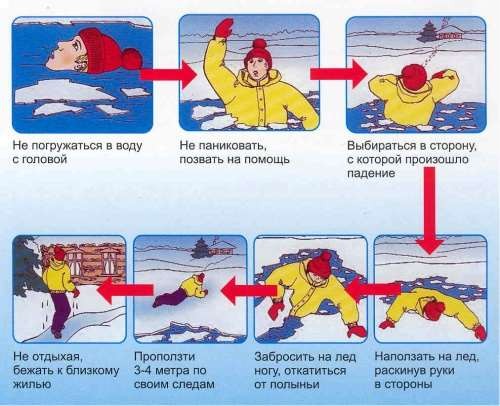 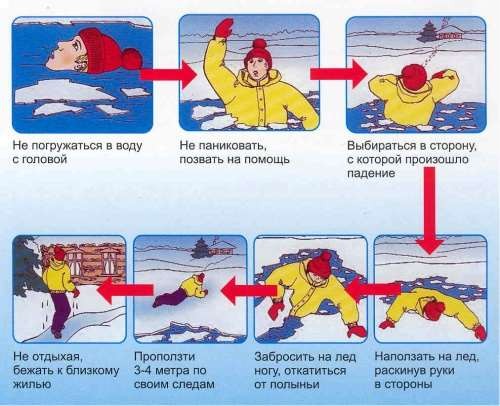 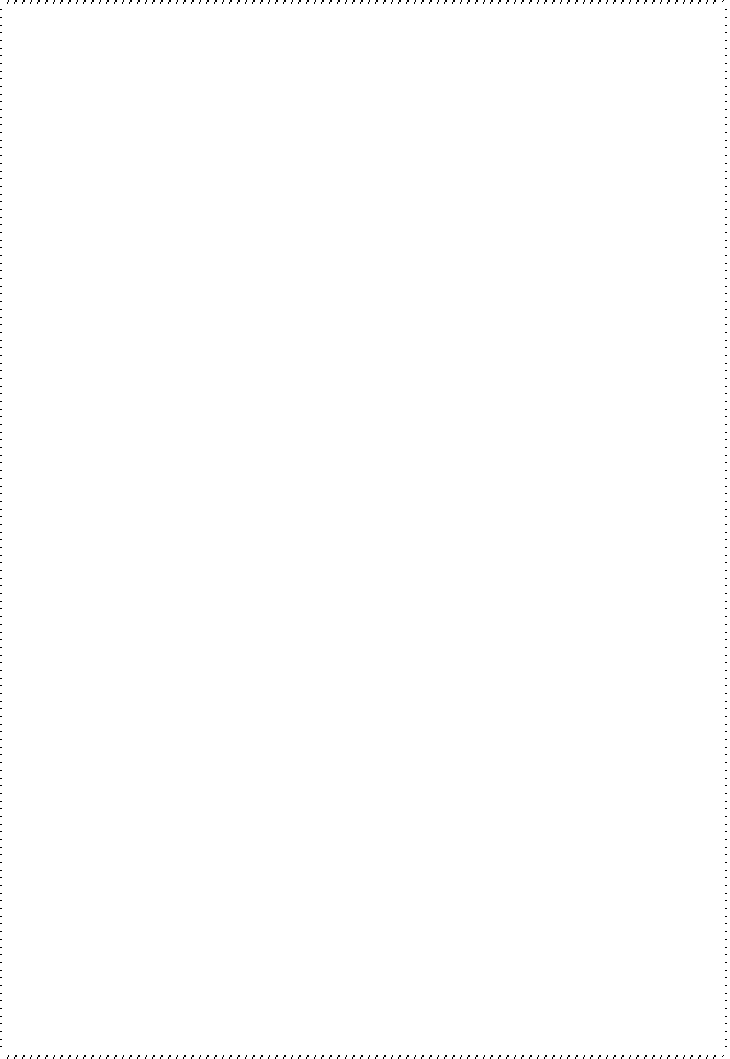 Знание правил поведения на льдуПостоянная готовность к действию.Знание правил само - взаимопомощи.Если под вами проломился ледСбросьте рюкзак, раскиньте руки в стороны и постарайтесь лечь на лед грудью или спиной, широко раскинув ноги.Держите лыжные палки посередине и пытайтесь отползти назад от опасного места.При наличие лыж попытайтесь на них грудью и ползите в ту сторону, откуда шли.Если вы не смогли выбраться сразуИзбавьтесь от тяжелых вещей,пытаясь удерживаться наповерхности, старайтесь выплыть, вылезти на прочный лед (втыкая в него нож или конец лыжной палки).В узкой полынье примите горизонтальное положение, упершись ногами в противоположный край провала или делая ногами плавательные движения.Вытащите на лед в начале одну ногу, затем другую.Перекатитесь, а затем отползите подальше от местапровала. В большой полынье выбирайтесь на лед в месте падения.Если лед слабый, подламывайте его в нужном направлении до твердого льда или предмета.